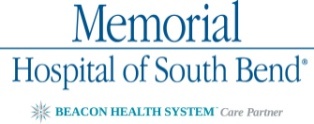 Department of Medical Education RosterAMA Credit: One (1) HourDiscussions regarding patient care are privileged and confidential.  Participants are reminded of their obligation to keep all matters discussed at this conference confidential.  Your signature below indicates that you will maintain confidentiality.ANY ILLEGIBILE NAME WILL NOT RECEIVE CREDITDateTitleRoomSpeakerNAME  PLEASE PRINTSIGNATUREEMPLOYEE #SPECIALTY1234567891011121314151617181920